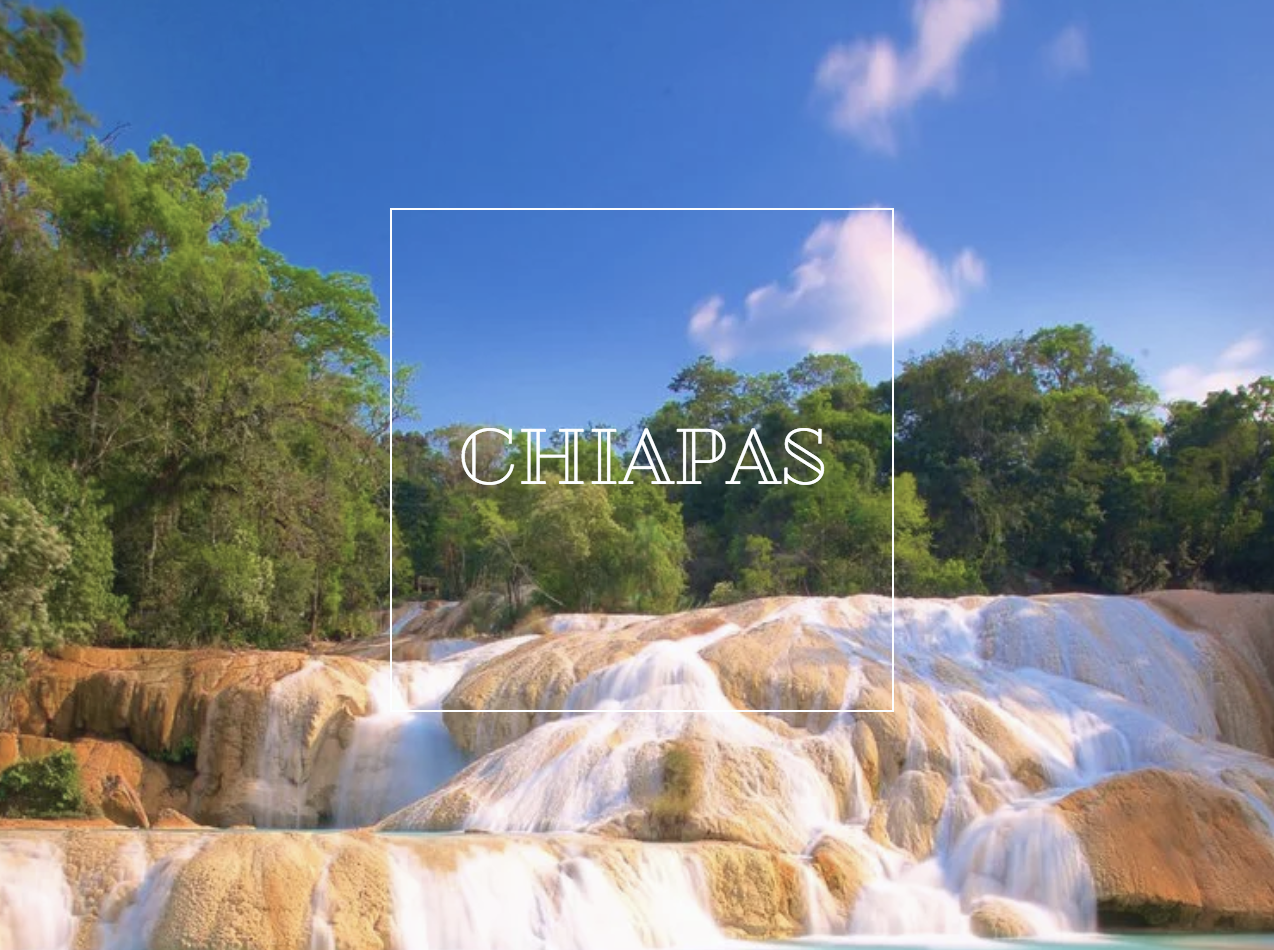 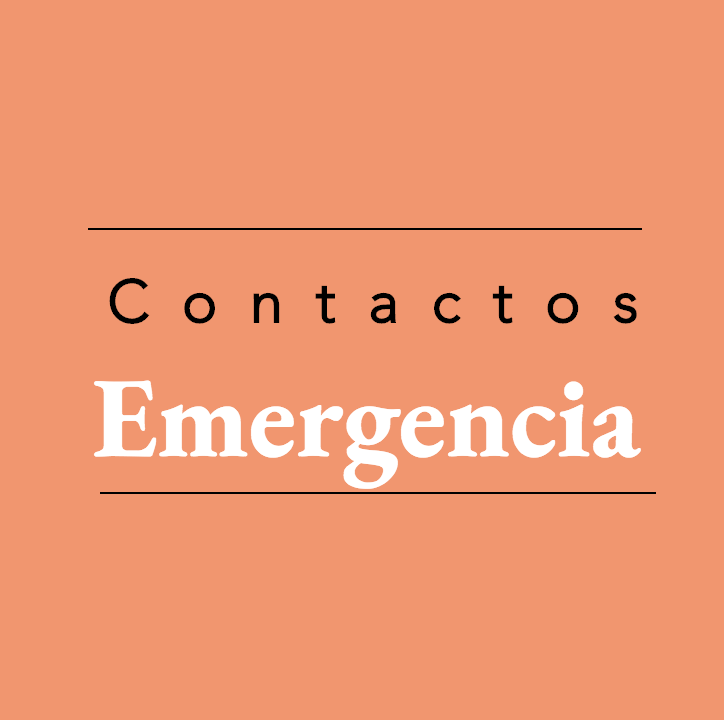 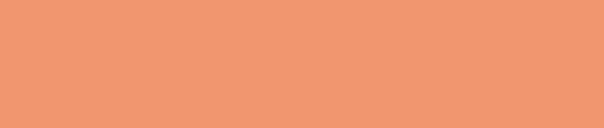 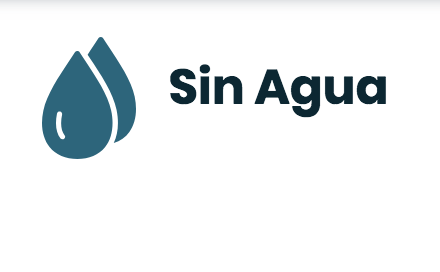 OrganismoTeléfonoDirecciónPágina WebSecretaría de Protección Civil961 61 5 36 46 y 961 61 5 99 00Carr. Emiliano Zapata Km 1.9 Tuxtla Gutiérrez, C.P. 29000http://proteccioncivil.chiapas.gob.mx/plan-especifico-lluvias-ciclones-tropicales-2016Bomberos01 967 678 1989Ignacio Allende #61 Col. Altejar BOMBEROS
29278 San Cristóbal de Las Casashttps://www.facebook.com/bomberossclc/